NMBI National Competence Assessment Document – YEAR ONESignature BankPRECEPTORS/ASSOCIATE PRECEPTORS/REGISTERED NURSE SIGNATURE SHEETAll Preceptors/Associate Preceptors/Registered Nurses signing nursing student documentation should insert their details below, as indicated.Completing this grid is a requirement for any professional who is signing the National Competence Assessment Document or making an entry. NMBI National Competence Assessment Document – YEAR ONEPractice Placement Details and Attendance RecordThis is a sample attendance record and will be operationalised in each HEI in accordance with local policy and procedures.NMBI National Competence Assessment Document – YEAR ONESelf-EvaluationPRACTICE PLACEMENT: SELF-EVALUATION OF LEARNING NEEDS AND EXPECTATIONSTo be completed by the undergraduate nursing student prior to practice placement, incorporating theory and clinical skills learning to date. Learning plan agreed with Preceptor/Associate Preceptor for practice placement (in accordance with the practice placement learning outcomes). See Appendix 1 in Guidelines for the National Competence Assessment Document.NMBI National Competence Assessment Document – YEAR ONECompetence Assessment InterviewsPRACTICE PLACEMENT: PRELIMINARY INTERVIEW (Must be completed within the first 2 days)NMBI National Competence Assessment Document – YEAR ONECompetence Assessment InterviewsPRACTICE PLACEMENT: MID INTERVIEW*If yes, contact CPC and adhere to local policy and proceduresNMBI National Competence Assessment Document – YEAR ONECompetence Assessment Interviews (Reflection)REFLECTIVE PRACTICE: NURSING STUDENT REFLECTION USING GIBBS MODEL OF REFLECTION (1988)As part of the nursing student’s Competence assessment, the nursing student is required to complete ONE piece of reflective writing per practice placement, regardless of duration. The purpose of reflective writing is to demonstrate learning. The reflective writing is to provide one source of evidence relevant to the learning that has been achieved and must be linked to the practice placement learning outcomes in a particular domain. The nursing student should follow the template provided in the competence assessment document.*The nursing student, Preceptor/CPC/Link Academic Staff must ensure that Children, Persons, Service Users or Staff are not identified in the reflective writing piece. Reflection must relate to situations encountered by the nursing student in this practice placement.NMBI National Competence Assessment Document – YEAR ONECompetence Assessment InterviewsPRACTICE PLACEMENT: PROGRESS NOTES (Performing at Year 1 Level of Competence)These are sample progress notes and will be operationalised in each HEI in accordance with local policy and procedures.NMBI National Competence Assessment Document – YEAR ONESix Domains of CompetenceNMBI have determined that to practise safely and effectively as a Registered Nurse, a nursing student must demonstrate competence in the following Six Domains of Competence:Professional Values and Conduct of the Nurse CompetencesNursing Practice and Clinical Decision making CompetencesKnowledge and Cognitive CompetencesCommunication and Interpersonal CompetencesManagement and Team CompetencesLeadership Potential and Professional Scholarship CompetencesCompetence is defined as the attainment of knowledge, intellectual capacities, practice skills, integrity and professional and ethical values required for safe, accountable and effective practice as a Registered Nurse. To assist in determining if a nursing student has met the required level of competence, NMBI has detailed performance criteria for each domain and relevant indicators which demonstrate if the performance criteria have been met.   Year 1: This level recognises that the undergraduate nursing student is a novice to the world of nursing and requires exposure to and participation in all aspects of practice. It is expected that a Registered Nurse will directly supervise the nursing student when participating in the care provided to people in the practice setting across the life continuum. Direct supervision is defined as the preceptor being present and working continuously with the undergraduate nursing student while providing delegated nursing care to children/persons/service users. It is further expected that the nursing student will have a basic understanding of the broad concepts underpinning such care. The undergraduate nursing student may require continuous prompting in the provision of person-centred nursing care and considerable direction in identifying learning needs.In Year 1, at the end of each practice placement, nursing students have to achieve all domains and all indicators at exposure and/or participation level in line with local HEI policy and procedures. NMBI National Competence Assessment Document – YEAR ONE: NOVICEDOMAIN 1: PROFESSIONAL VALUES AND CONDUCT OF THE NURSECriteria related to practising safety, compassionately and professionally under the direct supervision of a Preceptor/Associate Preceptor/Registered Nurse*E – Exposure: The nursing student observes an activity or situation and can discuss the core elements and relates theoretical knowledge**P – Participation: The nursing student safely participates under the direct supervision and demonstrates knowledgeYes =     : Competence achieved.No=    X	   : Competence not achieved.***Initials – Initials of the Preceptor/Associate Preceptor or Registered NurseNMBI National Competence Assessment Document – YEAR ONE: NOVICEDOMAIN 2: NURSING PRACTICE AND CLINICAL DECISION MAKINGCriteria related to delivering effective, person-centred nursing care under direct supervision of a Preceptor/Associate Preceptor/Registered NurseNMBI National Competence Assessment Document – YEAR ONE: NOVICEDOMAIN 3: NURSING KNOWLEDGE AND COGNITIVE COMPETENCECriteria related to the application of knowledge and understanding of the health continuum and of principles from health and life sciences underpinning practice under the direct supervision of a Preceptor/Associate Preceptor/Registered NurseDOMAIN 4: COMMUNICATION AND INTER-PERSONAL COMPETENCECriteria related to effective communication and empathic inter-personal skills under the direct supervision of a Preceptor/Associate Preceptor/Registered Nurse	NMBI National Competence Assessment Document – YEAR ONE: NOVICEDOMAIN 5: NURSING MANAGEMENT AND TEAM COMPETENCECriteria related to the application of management and team working competence under the direct supervision of a Preceptor/Associate Preceptor/Registered NurseNMBI National Competence Assessment Document – YEAR ONE: NOVICEDOMAIN 6: LEADERSHIP POTENTIAL AND PROFESSIONAL SCHOLARSHIP COMPETENCESCriteria related to effective leadership potential and self-awareness under the direct supervision of a Preceptor/Associate Preceptor/Registered Nurse.NMBI National Competence Assessment Document – YEAR ONECompetence Assessment InterviewsPRACTICE PLACEMENT: FINAL INTERVIEW*If no, please indicate the domains and indicators which were not achieved. Contact the CPC in line with local policy and procedures.NMBI National Competence Assessment Document – YEAR ONE                           Competence Assessment InterviewsDomains and indicators that were not achieved by the nursing student in this practice placementName of Preceptor/Associate Preceptor/ Registered Nurse (PRINT NAME)  Signature Initials Practice Placement Area Name of practice placement Number of weeks in this practice placementType of practice placement Name of the health service providerPhone number of placementName of CNMName of Preceptor Name of Associate PreceptorName of CPCAttendance RecordAttendance RecordAttendance RecordAttendance RecordAttendance RecordAttendance RecordAttendance RecordWeek 1Date:Week 1Nursing student signatureWeek 1Preceptor signatureWeek 2Date:Week 2Nursing student signatureWeek 2Preceptor signatureWeek 3Date:Week 3Nursing student signatureWeek 3Preceptor signatureWeek 4Date:Week 4Nursing student signatureWeek 4Preceptor signatureWeek 5Date:Week 5Nursing student signatureWeek 5Preceptor signatureWeek 6Date:Week 6Nursing student signatureWeek 6Preceptor signatureThe previous applicable experiences that I bring with me to this practice placement are …The learning outcomes and opportunities that I hope to achieve during this practice placement are …Any concerns that I have about this practice placement are …The relevant theoretical and practical learning that I bring to this practice placement are …Name of PreceptorName of PreceptorName of Associate PreceptorName of Associate PreceptorTo be completed by the nursing student:Learning needs identified by the nursing student (refer to practice placement learning outcomes)To be completed by the nursing student:Learning needs identified by the nursing student (refer to practice placement learning outcomes)To be completed by the nursing student:Learning needs identified by the nursing student (refer to practice placement learning outcomes)To be completed by the nursing student:Learning needs identified by the nursing student (refer to practice placement learning outcomes)To be completed by the nursing student:Learning needs identified by the nursing student (refer to practice placement learning outcomes)To be completed by the Preceptor/Associate Preceptor:Learning plan agreed with Preceptor/Associate Preceptor for practice placement (in accordance with the practice placement learning outcomes)To be completed by the Preceptor/Associate Preceptor:Learning plan agreed with Preceptor/Associate Preceptor for practice placement (in accordance with the practice placement learning outcomes)To be completed by the Preceptor/Associate Preceptor:Learning plan agreed with Preceptor/Associate Preceptor for practice placement (in accordance with the practice placement learning outcomes)To be completed by the Preceptor/Associate Preceptor:Learning plan agreed with Preceptor/Associate Preceptor for practice placement (in accordance with the practice placement learning outcomes)To be completed by the Preceptor/Associate Preceptor:Learning plan agreed with Preceptor/Associate Preceptor for practice placement (in accordance with the practice placement learning outcomes)Orientation to practice placement and Practice placement learning outcomesDate:Nursing student signatureDate:Preceptor/Associate Preceptor signatureDate:Proposed date for mid interviewProposed date for the final interviewTo be completed by the nursing student:Nursing student’s review of progress during practice placement to date (refer to practice placement learning outcomes)To be completed by the nursing student:Nursing student’s review of progress during practice placement to date (refer to practice placement learning outcomes)To be completed by the nursing student:Nursing student’s review of progress during practice placement to date (refer to practice placement learning outcomes)To be completed by the nursing student:Nursing student’s review of progress during practice placement to date (refer to practice placement learning outcomes)To be completed by the nursing student:Nursing student’s review of progress during practice placement to date (refer to practice placement learning outcomes)To be completed by the Preceptor/Associate Preceptor:Preceptor/Associate Preceptor’s review of nursing student’s progress during practice placement to date (in accordance with the practice placement learning outcomes)To be completed by the Preceptor/Associate Preceptor:Preceptor/Associate Preceptor’s review of nursing student’s progress during practice placement to date (in accordance with the practice placement learning outcomes)To be completed by the Preceptor/Associate Preceptor:Preceptor/Associate Preceptor’s review of nursing student’s progress during practice placement to date (in accordance with the practice placement learning outcomes)To be completed by the Preceptor/Associate Preceptor:Preceptor/Associate Preceptor’s review of nursing student’s progress during practice placement to date (in accordance with the practice placement learning outcomes)To be completed by the Preceptor/Associate Preceptor:Preceptor/Associate Preceptor’s review of nursing student’s progress during practice placement to date (in accordance with the practice placement learning outcomes)Nursing student signatureDate:Preceptor/Associate Preceptor signatureDate:Does the nursing student require additional learning support to achieve competences?Yes*NoCPC signature (if yes above)Date:Description – What happened?Description – What happened?Description – What happened?Description – What happened?Feelings – What were you thinking and feeling?Feelings – What were you thinking and feeling?Feelings – What were you thinking and feeling?Feelings – What were you thinking and feeling?Evaluation – What was good and bad about the experience?Evaluation – What was good and bad about the experience?Evaluation – What was good and bad about the experience?Evaluation – What was good and bad about the experience?Analysis – What sense can you make of the situation?Analysis – What sense can you make of the situation?Analysis – What sense can you make of the situation?Analysis – What sense can you make of the situation?Conclusion – What else could you have done?Conclusion – What else could you have done?Conclusion – What else could you have done?Conclusion – What else could you have done?Action plan – If it arose again, what would you do?Action plan – If it arose again, what would you do?Action plan – If it arose again, what would you do?Action plan – If it arose again, what would you do?Nursing student signature Date:Preceptor/Associate Preceptor signatureDate:Preceptor/Associate Preceptor can use this space to write any progress notes they may have on nursing student’s development of CompetencesPreceptor/Associate Preceptor can use this space to write any progress notes they may have on nursing student’s development of CompetencesPreceptor/Associate Preceptor can use this space to write any progress notes they may have on nursing student’s development of CompetencesPreceptor/Associate Preceptor can use this space to write any progress notes they may have on nursing student’s development of CompetencesSignatureDateSignatureDateSignatureDateSignatureDateNovice The nurse has no experience and understanding of the clinical situation, therefore they are taught about the situation in terms of tasks or skills, taking cognisance of the theory taught in the classroom. The nursing student is taught rules to help them apply theory to clinical situations and to perform tasks. Exposure The nursing student has the opportunity to observe a situation, taking cognisance of the learning objectives of the programme and the practice placement.  Participation The nursing student becomes a participant rather than an observer with the support of the Preceptor where learning opportunities are identified in partnership. 1.1 Demonstrates safe, person-centred care 1.1 Demonstrates safe, person-centred care E* (Yes=   or No = X)P** (Yes=   or No = X)Initials***a.Clarifies with Preceptor/Associate Preceptor/Registered Nurse instructions that are not clearb.Applies principles of safe moving and handlingc.Adheres to principles of safe hand washingd.Promotes a safe and therapeutic environment for children, young people and their families, staff and visitorse.Recognises and responds to situations of risk to protect children and young peoplef.Discusses how to act in an emergency and to administer the essential life-saving intervention1.2 Demonstrates compassion in providing nurse care1.2 Demonstrates compassion in providing nurse careE (Yes=   or No = X)P (Yes=   or No = X)Initialsa.Shows respect, kindness and compassion towards children, young people and their familiesb.Acts in a professional manner that is attentive, empathetic and non-discriminatory towards children, young people and their families, respecting diversity in culture, faith and social backgroundc.Supports children, young people and their families with sensitivity during periods of emotional distress or when undergoing diagnostic, nursing or medical proceduresd.Seeks help and guidance from the Registered Nurse when a child or young person’s healthcare needs are not being met1.3 Demonstrates responsible and professional practice1.3 Demonstrates responsible and professional practiceE (Yes=   or No = X)P (Yes=   or No = X)Initialsa.Works within the level of competence under the guidance and supervision of a Registered Nurseb.Takes responsibility for completing delegated nursing interventionsc.Adheres to local policies, procedures, protocols and guidelines (PPPG’s)d.Adheres to reporting policy in respect of any untoward incidents or near misses2.1 Assesses the person’s nursing and health needs2.1 Assesses the person’s nursing and health needsE (Yes=   or No = X)P (Yes=   or No = X)Initialsa.Monitors and records the changes in sensory, physical, emotional, behavioural or developmental status or responses of a child or young person in the practice settingb.Gathers information systematically in a child and family-centred mannerc.Documents and reports observations accuratelyd.Participates in risk assessment with a child or young person, under the direct supervision of a Registered Nurse2.2 Plans and prioritises person-centred nursing care2.2 Plans and prioritises person-centred nursing careE (Yes=   or No = X)P (Yes=   or No = X)Initialsa.Assists the Registered Nurse in the gathering and recording of clinical information using an appropriate child and family-centred frameworkb.Assists a Registered Nurse to plan an aspect of nursing carec.Reviews with Preceptor/Associate Preceptor the structure of goals for a plan of cared.Identifies with Preceptor/Associate Preceptor actual and potential goalse.Identifies with Preceptor/Associate Preceptor interventions to meet a child or young person’s developmental, nursing or health goal2.3 Undertakes nursing interventions2.3 Undertakes nursing interventionsE (Yes=   or No = X)P (Yes=   or No = X)Initialsa.Ensures consent of the child, young person and family member prior to undertaking nursing interventionsb.Builds relationships with children, young people and their families to meet their developmental and health needs:Demonstrates respect for the welfare, human rights and individuality of the child and young personBuilds on a child or young person’s personal preferences, capabilities and abilitiesPromotes the child or young person’s autonomy and self-management of healthcare to the maximum degree Provides a supportive presence for the child, young person and family members in their response to and experience of altered healthAffords protection to the child and young person throughout their healthcare experience in any settingc.Promotes the child and young person’s health, recovery and optimal functioningd.Participates in a group or social activity with children, young people and their familiese.Assists children, young people and their families to maintain their dignity in all nursing and healthcare interventionsf.Records nursing interventions, observations and feedback from the child, young person or family member(s) and inter-professional colleagues accurately and conciselyg.Uses clinical equipment safely, showing awareness of limitations and associated hazards in usage and disposalh.Assists the Registered Nurse in the safe administration and management of medicines, in line with local policyi.Safely and accurately carries out medication calculations and management, in line with local policyj.Carries out instructions in a responsible and timely manner in accordance with local policies, procedures and guidelines2.4 Evaluates person-centred nursing care2.4 Evaluates person-centred nursing careE (Yes=   or No = X)P (Yes=   or No = X)Initialsa.Gathers and records information in accordance with a child or young person’s nursing care planb.Assists the Registered Nurse to review a child or young person’s plan of nursing care in light of observations, feedback from the person and the healthcare teamc.Assists the Registered Nurse to review and revise as necessary the planned outcomes or interventions of a child or young person’s plan of nursing cared.Assists the Registered Nurse to carry out an evaluation of a child or young person’s nursing and healthcare needs2.5 Utilises clinical judgement2.5 Utilises clinical judgementE (Yes=   or No = X)P (Yes=   or No = X)Initialsa.Recognises and reports if a child or young person appears to be at riskb.Discusses how to act in an emergency and to administer the essential life-saving intervention3.1 Practises from a competent knowledge base3.1 Practises from a competent knowledge baseE (Yes=   or No = X)P (Yes=   or No = X)Initialsa.Applies knowledge of the philosophical underpinnings of the child and family-centred nursing to the care of the child and young personb.Applies knowledge from the social and life sciences to the nursing care of a child or young person in the practice settingc.Is able to discuss clearly how medication calculations and management are carried out safely3.2 Uses critical thinking and reflection to inform practice3.2 Uses critical thinking and reflection to inform practiceE (Yes=   or No = X)P (Yes=   or No = X)Initialsa.Sources information relevant to nursing intervention in the practice settingb.Applies knowledge of local policies, procedures and guidelines to an aspect of nursing intervention encountered in the practice setting4.1 Communicates in a child-centred manner4.1 Communicates in a child-centred mannerE (Yes=   or No = X)P (Yes=   or No = X)Initialsa.Demonstrates the ability to listen, seek clarification and observe non-verbal cuesb.Demonstrates respect for children, young people and their families’ rights and choicesc.Engages in a collaborative manner with the child, young person and family member in all aspects of nursing interventiond.Utilises age-appropriate non-verbal and verbal strategies to facilitate effective communication with the child and young persone.Acts as an advocate, under supervision, for the child, young person and family whilst accessing healthcaref.Demonstrates awareness of power imbalances between children, young people and their families and healthcare professionals4.2 Communicates accurately with the healthcare team4.2 Communicates accurately with the healthcare teamE (Yes=   or No = X)P (Yes=   or No = X)Initialsa.Communicates clearly with other healthcare team membersb.Demonstrates safe and effective communication skills, in oral, written and electronic modesc.Demonstrates accurate reporting and recording and documents clinical observationsd.Ensures that confidential information is maintained securely according to local healthcare policy5.1 Practises in a collaborative manner5.1 Practises in a collaborative mannerE (Yes=   or No = X)P (Yes=   or No = X)Initialsa.Interacts with members of the multidisciplinary healthcare team in a manner that values their roles and responsibilitiesb.Develops a professional relationship by working in partnership with members of the multidisciplinary healthcare team5.2 Manages team, others and self safely5.2 Manages team, others and self safelyE (Yes=   or No = X)P (Yes=   or No = X)Initialsa.Promotes a safe and therapeutic environment for nursing careb.Recognises, reports and respond appropriately to a change or deterioration in a child or young person’s sensory, physical or emotional state or behaviourc.Recognises risks and hazards whilst undertaking therapeutic or clinical interventions and escalates these to the Registered Nurse6.1 Develops leadership potential 6.1 Develops leadership potential E (Yes=   or No = X)P (Yes=   or No = X)Initialsa.Demonstrates the constructive use of feedback supervision and appraisal on the development of self-awareness as a nurse6.2 Develops professional scholarship6.2 Develops professional scholarshipE (Yes=   or No = X)P (Yes=   or No = X)Initialsa.Communicates an example of self-directed learning used to enhance professional performance in practiceb.Communicates with the multidisciplinary team regarding the plan of nursing care interventionc.Identifies the use of relevant opportunities for learning in the practice settingTo be completed by the nursing student:Nursing student’s review of progress during practice placement (refer to original practice placement learning outcomes)To be completed by the Preceptor/Associate Preceptor:Preceptor/Associate Preceptor’s review of the nursing student’s progress during practice placement (refer to original practice placement learning outcomes)Competence achieved (Please circle as appropriate)Competence achieved (Please circle as appropriate)Competence achieved (Please circle as appropriate)YesYesNo*Preceptor signatureNursing student signatureDatePreceptor signatureDate:Nursing student signatureDate:CPC/HEI signatureDate: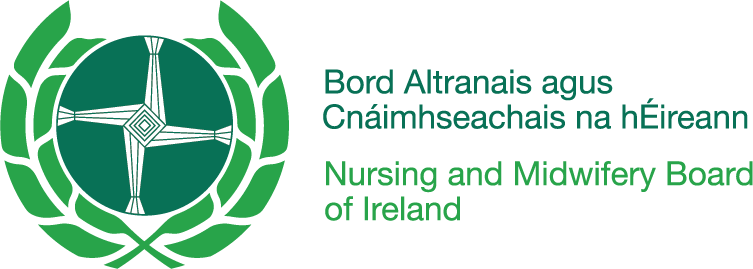 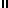 